                                                                                                         2019년 03월 11일……………………………………………………………………………………………발    신:  종근당수    신:  대학교 약학대학제    목:  종근당 생산본부 관리약사 인재모집Ⅰ. 귀 교의 무궁한 발전을 기원합니다.Ⅱ. 귀 교의 우수한 인재를 채용하고자 아래와 같이 인재모집을 요청 드립니다.아      래 -1. 채용정보2. 지원절차1) 지원자격을 갖춘 자 중 해당직무에 적합한 인원을 선발2) 첨부의 지원리스트 및 이력서(자유양식)를 기한내 메일 회신3. 채용 프로세스지원자 취합 > 서류전형 > AI인적성검사 > 1차면접 > 2차면접 > 채용검진 > 최종합격     4. 지원기한: 2019.03.22(금) 23:50 까지서울특별시 서대문구 충정로3가 8 종근당빌딩                                                                    주  식  회  사           종      근     당                                                                    대  표  이  사           김      영     주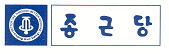 120-756 서울특별시 서대문구 충정로 3가 8중앙우체국 사서함 3477전    화:(02)2194-0300팩시밀리:(02)2194-0369추 천 부 문종근당 생산본부(천안공장)직 무 내 용 GMP 관리 의약품생산 공정관리 및 공정개선 업무 제조부서책임자 품질부서책임자지 원 자 격학사이상 약사자격증 보유자(19년도 약사고시 합격자 가능)남자는 병역필 또는 면제자해외여행에 결격 사유가 없는 자국가보훈대상자 및 장애인은 관련법에 의거 채용시 우대연 봉 수 준신입기준 4천 중반 (약사수당 포함)